Privacy Policy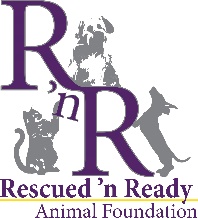 Type of information we collect

We receive, collect and store any information you enter on our Contact Form, via PayPal transactions, or provide to us in any other way. How we collect the information
When you complete and submit a Contact Form or make a PayPal Donation, as part of the process, we collect whatever personal information you give us such as your name, address and email address. Your personal information will be used to communicate with you.Why we collect personal information
We collect such non-personal and personal Information for the following purposes:To provide and operate services as described on the website;To be able to contact our visitors who complete a Contact Form or make a PayPal Donation;To create aggregated, anonymous, statistical data and other aggregated and/or inferred non-personal Information, which we may use to provide and improve our services; To comply with any applicable laws and regulations.
How do you store, use, share and disclose your site visitors' personal information?Wix.com provides us with the online platform that allows us to communicate our services to you. Your data may be stored through Wix.com’s data storage, databases and the general Wix.com applications. They store your data on secure servers behind a firewall. All donations through PayPal adhere to the standards set by PCI-DSS as managed by the PCI Security Standards Council, which is a joint effort of brands like Visa, MasterCard, American Express and Discover. PCI-DSS requirements help ensure the secure handling of credit card information by service providers.Email and telephone communications via the personal information provided by you may be stored within the Internet and/or Telephone Service Providers communications systems used by our volunteers and are protected by those Service Providers.How do you communicate with your site visitors?If you submit a Contact Form, we will contact you regarding questions or concerns submitted on the Form.  If you make a PayPal  Donation through our site, we will contact you to acknowledge the donation.  Communication may occur via email, telephone, text messages, and postal mail, as you have provided to us. How do you use cookies and other tracking tools?Our website does not track personal information through the use of cookies.  Privacy policy updatesWe reserve the right to modify this privacy policy at any time, so please review it frequently. Changes and clarifications will take effect immediately upon their posting on the website. If we make material changes to this policy, we will notify you here that it has been updated, so that you are aware of what information we collect, how we use it, and under what circumstances, if any, we use and/or disclose it. Questions and your contact informationIf you would like to: access, correct, amend or delete any personal information we have about you, you are invited to contact us at social@rescuednready.com.June 2018